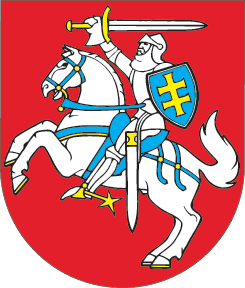 LIETUVOS RESPUBLIKOSVIETOS SAVIVALDOS ĮSTATYMO NR. I-533  16 IR 29 STRAIPSNIŲ PAKEITIMOĮSTATYMAS2018 m. lapkričio 20 d. Nr. XIII-1664Vilnius1 straipsnis. 16 straipsnio pakeitimasPripažinti netekusiu galios 16 straipsnio 3 dalies 9 punktą.2 straipsnis. 29 straipsnio pakeitimasPakeisti 29 straipsnio 8 dalies 7 punktą ir jį išdėstyti taip:„7) koordinuoja ir kontroliuoja viešąsias paslaugas teikiančių subjektų darbą, įgyvendina juridinio asmens dalyvio turtines ir neturtines teises bei pareigas ir atlieka kitas pagal įstatymus ir savivaldybės tarybos sprendimus jam priskirtas savivaldybės juridinių asmenų valdymo funkcijas;“.3 straipsnis. Įstatymo įsigaliojimasŠis įstatymas įsigalioja 2019 m. sausio 1 d.Skelbiu šį Lietuvos Respublikos Seimo priimtą įstatymą.Respublikos Prezidentė	Dalia Grybauskaitė